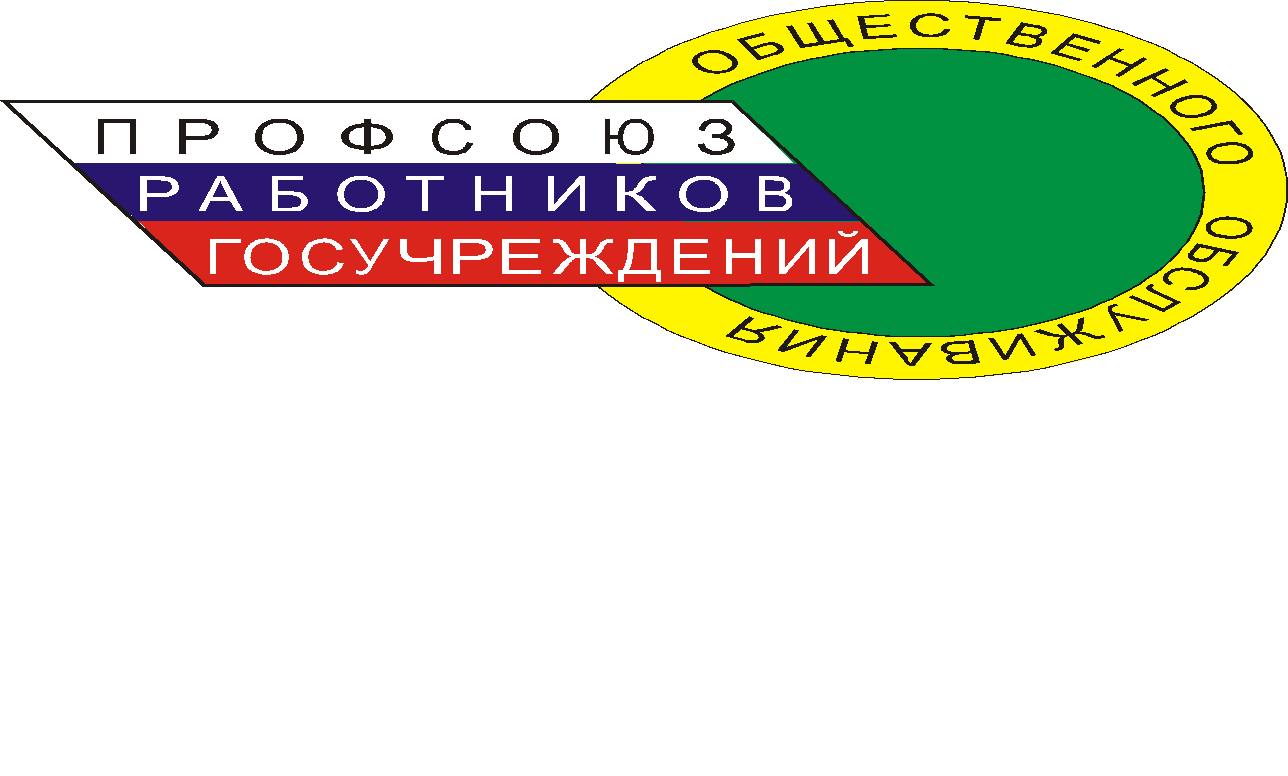 СТАВРОПОЛЬСКАЯ КРАЕВАЯ ОРГАНИЗАЦИЯ ОБЩЕРОССИЙСКОГО ПРОФЕССИОНАЛЬНОГО СОЮЗА РАБОТНИКОВ ГОСУДАРСТВЕННЫХ УЧРЕЖДЕНИЙ И ОБЩЕСТВЕННОГО ОБСЛУЖИВАНИЯ РОССИЙСКОЙ ФЕДЕРАЦИИКОМИТЕТ ПЕРВИЧНОЙ ПРОФСОЮЗНОЙ ОРГАНИЗАЦИИ (наименование учреждения)Дата                                                                   Место составления (населенный пункт)ПРОТОКОЛ № ___Всего членов профкома:___чел. Присутствовали:________________________________________________________________________________________________________________(Ф.И.О.)ПОВЕСТКА ДНЯ1. О начале коллективных переговоров по заключению коллективного договора _______________________________________________________ (наименование учреждения) на __________ годы. 1.СЛУШАЛИ: О начале коллективных переговоров по заключению коллективного договора ____________________________________________(наименование учреждения) на ________ годы. ВЫСТУПИЛ:Председатель первичной профсоюзной организации (Ф.И.О.).ПОСТАНОВИЛИ:1.В соответствии с нормой статьи 36 Трудового кодекса Российской Федерации направить руководителю __________________________________(наименование учреждения, Ф.И.О.) предложение о начале коллективных переговоров по заключению коллективного договора ____________________ ________________________(наименование учреждения) на ________ годы.2. Утвердить представителями от первичной профорганизации в составе комиссии по ведению коллективных переговоров, подготовке, заключению и контролю за выполнением коллективного договора ________________________________________________________________ (наименование учреждения) на ______ годы:1.__________________________________ (сопредседатель комиссии);2.__________________________________;3.__________________________________   (Ф.И.О., должность по основной работе)3. В срок до «___» _________ года предложение о подготовке и начале коллективных переговоров по заключению коллективного договора и копию настоящего постановления направить руководителю____________________ ________________________________________ (наименование учреждения).4. Контроль за выполнением настоящего постановления возложить на председателя первичной профсоюзной организации (Ф.И.О.).ГОЛОСОВАНИЕ:За___	Против___	Воздержались___                                                                                             подпись                                              Ф.И.О.Председатель первичной профсоюзной организации